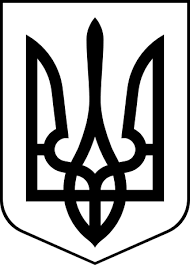 здолбунівська міська радаРІВНЕНСЬКОГО РАЙОНУ рівненської  областіВИКОНАВЧИЙ КОМІТЕТР І Ш Е Н Н Я24 березня 2023 року                                                                                  № 66Про взяття на квартирний облікРобуль **Керуючись статтями 15, 34, 36, 45  Житлового кодексу України, статтею 30 Закону України «Про місцеве самоврядування в Україні», постановою Ради Міністрів УРСР і Української республіканської ради професійних спілок                    від 11.12.1984 № 470 «Про затвердження Правил обліку громадян, які потребують поліпшення житлових умов і надання їм жилих приміщень в Українській РСР» (далі – Правил), на підставі звернення Робуль **                         від 17.02.2023, враховуючи рішення постійної громадської комісії з житлових питань при виконавчому комітеті Здолбунівської міської ради, виконавчий комітет  Здолбунівської міської ради В И Р І Ш И В:Взяти на квартирний облік сім’ю Робуль** у складі трьох осіб (дочка Робуль **.**** року народження, дочка Робуль **.**** року народження), які зареєстровані та проживають по вулиці **, квартира *, в місті Здолбунів,  житловою площею  18,4 м2, на загальну чергу згідно  підпунктів 1,7 пункту 13   Правил.  Номер загальної черги – 128.Міський голова                                              	                     Владислав СУХЛЯК 